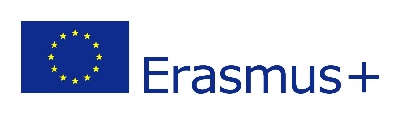 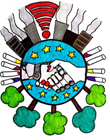 How to make an apparatus for sensing Volatile      organic compounds (VOC) –WORKSHEETHow to make an apparatus for sensing Volatile      organic compounds (VOC) –WORKSHEETHow to make an apparatus for sensing Volatile      organic compounds (VOC) –WORKSHEETHow to make an apparatus for sensing Volatile      organic compounds (VOC) –WORKSHEETMaterial and tools:MultimeterBreadboardDC source 5V-9VElectrical wiresVOC sensor (TGS 2620)Resistor 1 kΩ Resistor 47 kΩLED Material and tools:MultimeterBreadboardDC source 5V-9VElectrical wiresVOC sensor (TGS 2620)Resistor 1 kΩ Resistor 47 kΩLED 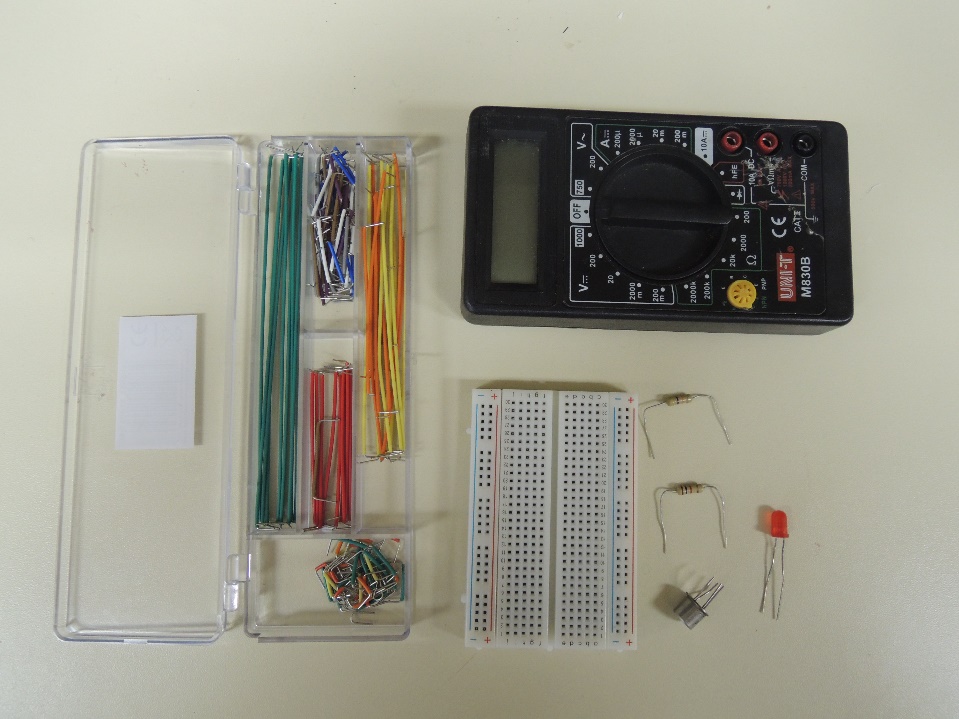 Photo and schematics of the aparatusPhoto and schematics of the aparatus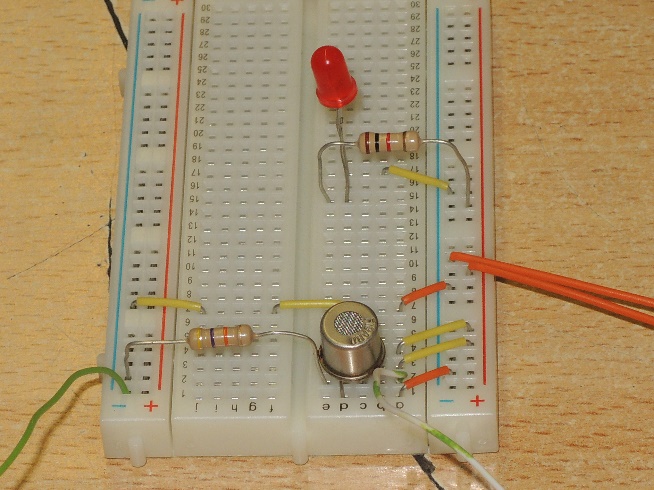 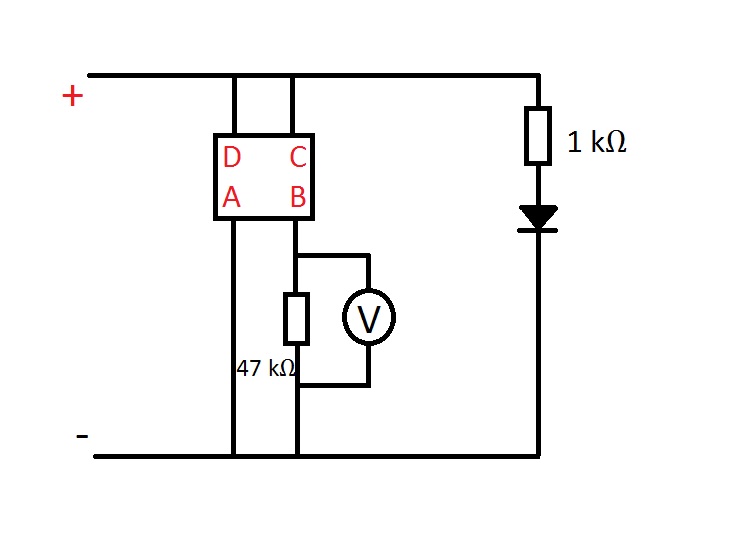 InstructionsTools and materialsTools and materialsPhoto instructionsPin on the breadboard:LED at + electrode in B21  and – electrode in B22Connect the resistor with the 1kΩ resistance with the  + electrode and  A21 pinConnect pin A22 and           - electrodeLED diodeResistance 1kΩElectronic wireLED diodeResistance 1kΩElectronic wire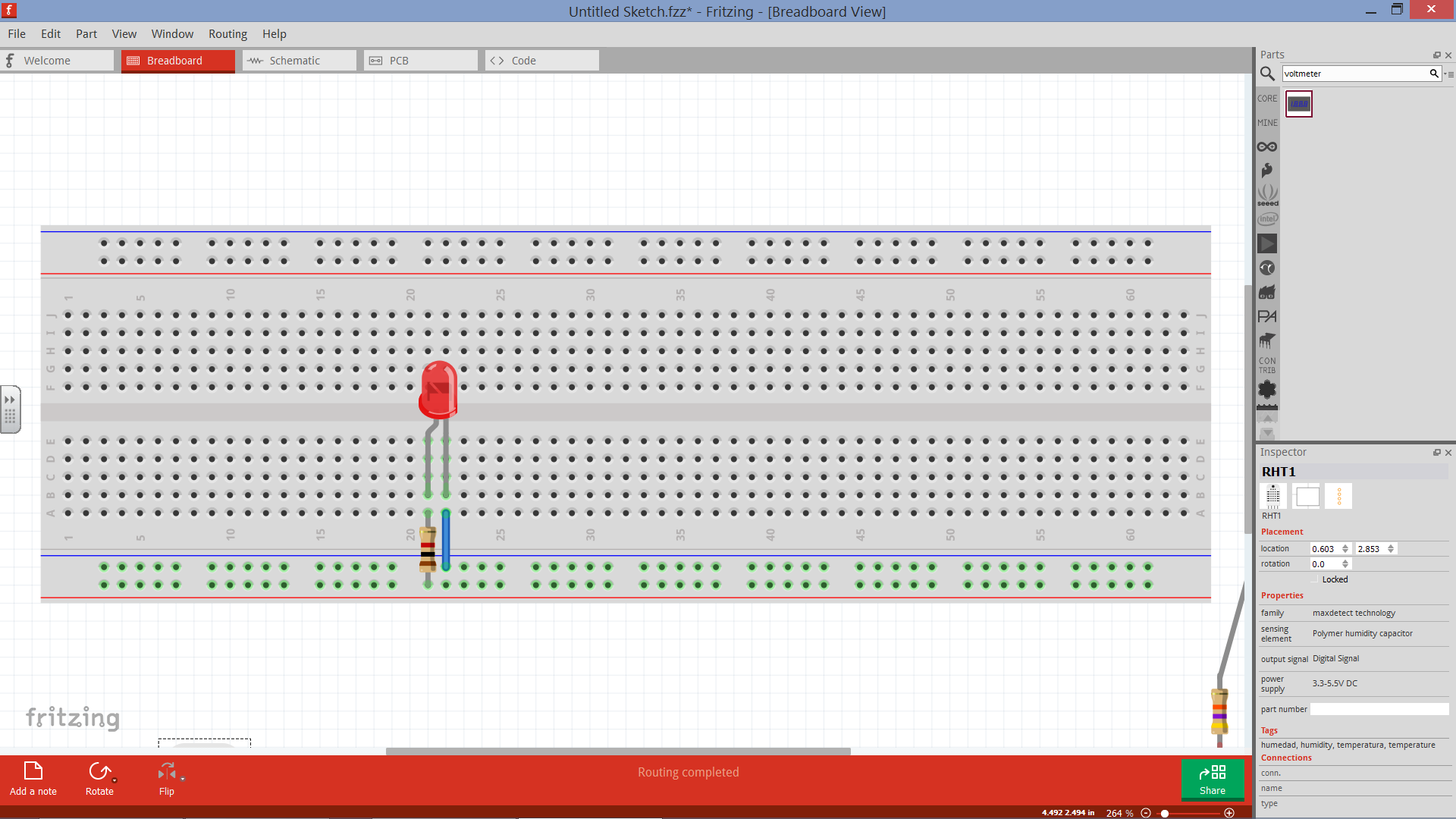 Pin on the breadboard:47kΩ resistor from E2 to - lineConnect with wires - lines (directly or how it’s showed on the picture)Resistor 47kΩElectronic wiresResistor 47kΩElectronic wires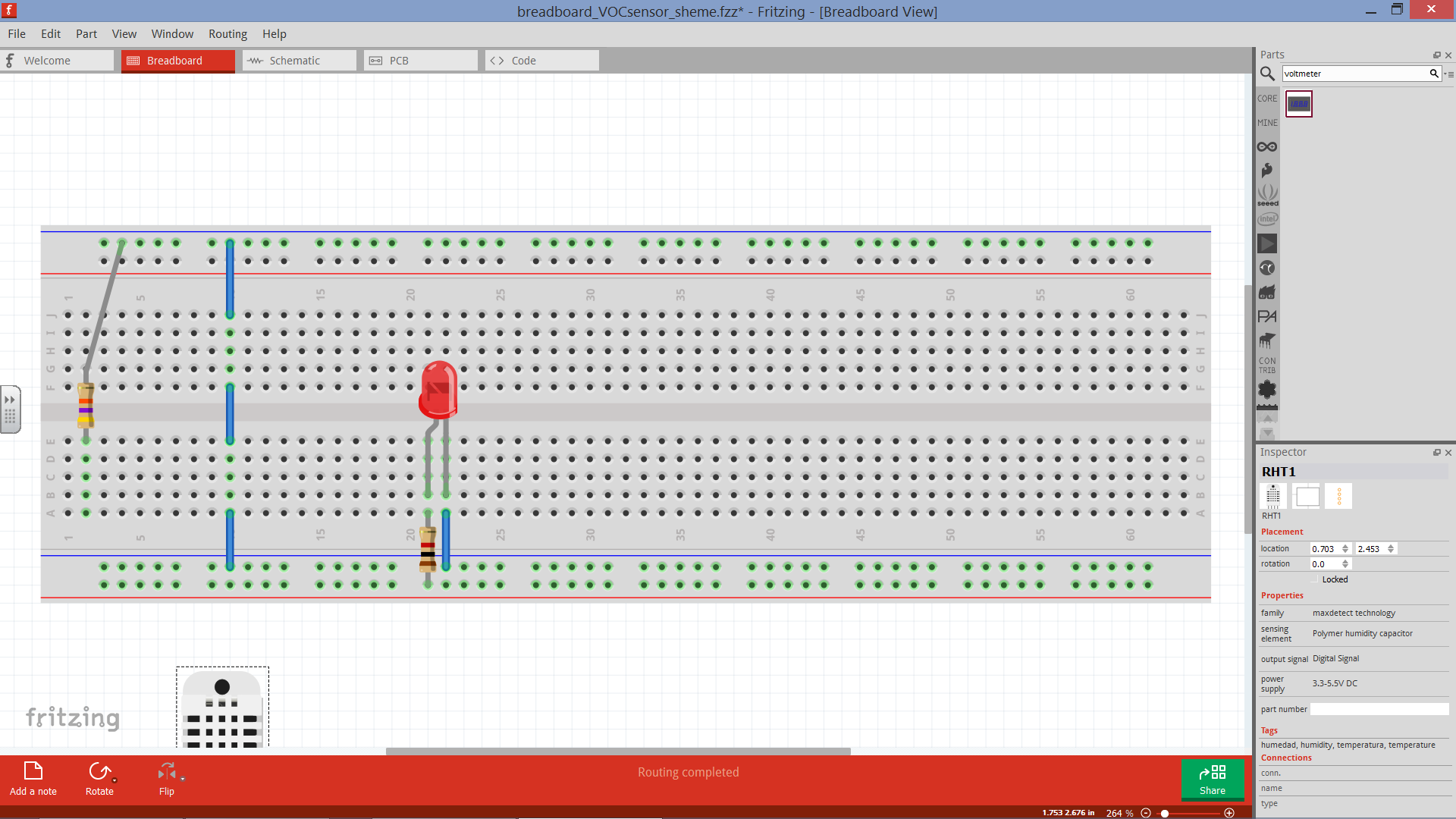 Pin on the breadboard:VOC sensor with it’s nodge turned towards the middle of the board; legs A,B,C and D into lines 1,2,3 and 4 Wire from A1 to the - line Wire from A3 to the + lineWire from A4 to the + lineVOC sensorElectronic wiresVOC sensorElectronic wires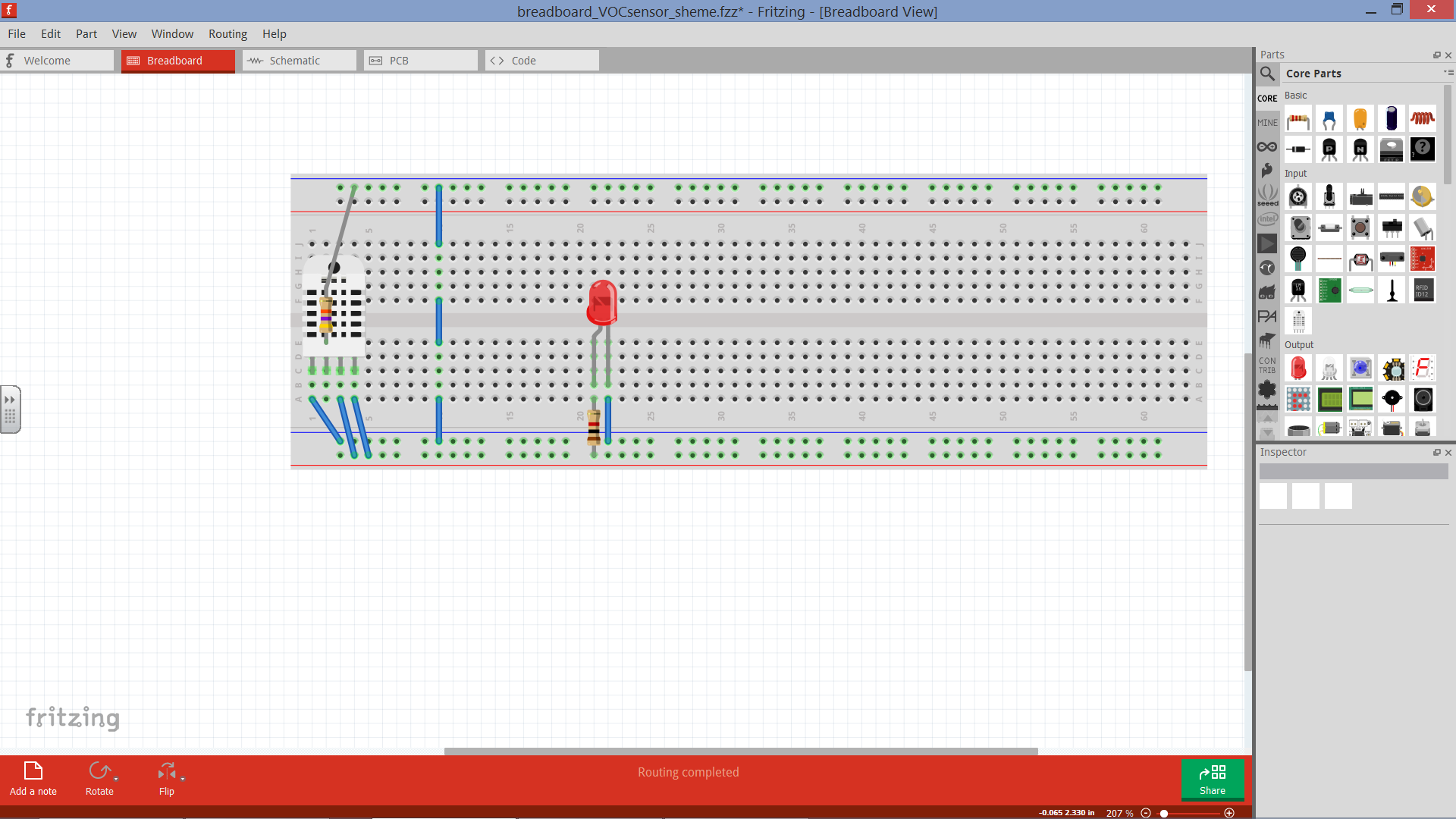 Connect voltmeter on the breadboard:Connect multimeter  terminal VΩmA with red wire to - line Connect multimeter  terminal COM with black wire to A2 MultimeterRed wireBlack wireMultimeterRed wireBlack wire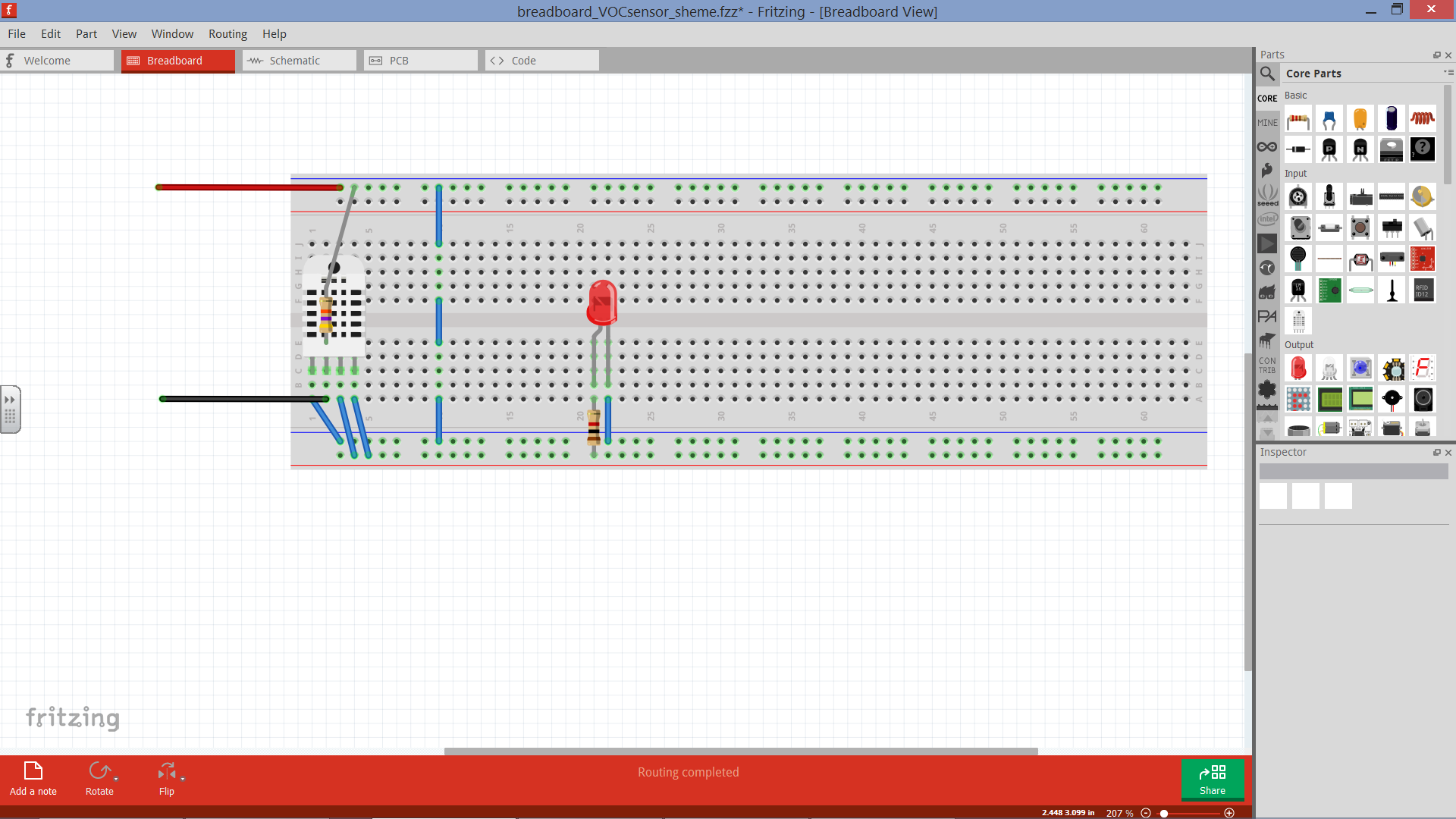 Connect DC current source in the electrical circuit in the following way:+ line on + electrode- line on - electrodeDC current sourceDC current source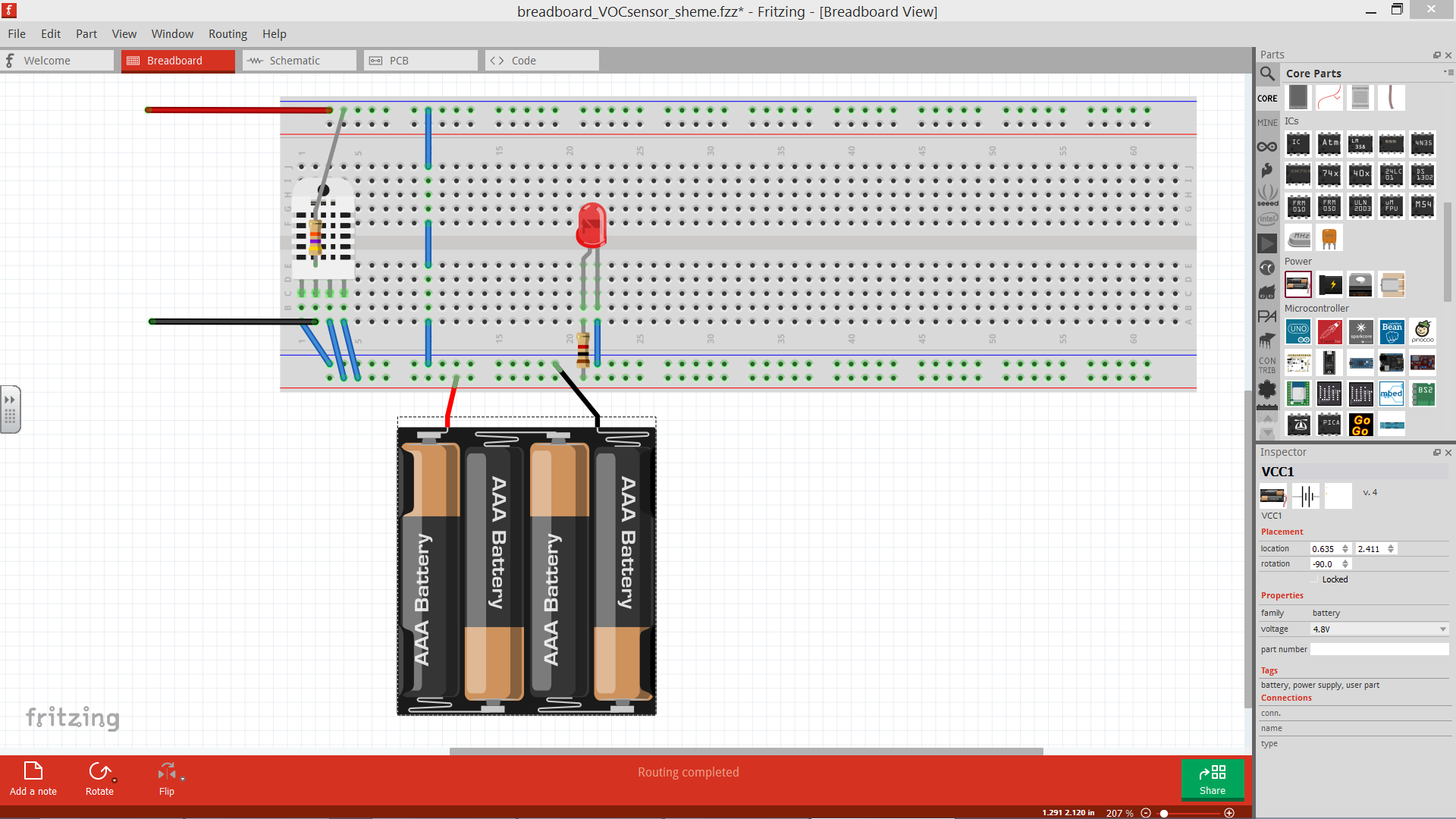 